Управление образования Администрации Рузского муниципального районаМОУ ДПО (ПК) С «Учебно-методический центр» г. РузыСПЕЦИФИКАЦИЯконтрольно- измерительных материалов для проведения работы муниципального  мониторинга  по  биологии  в   10   классе 2013-2014 учебный годУчебник: Сивоглазов В.И, Агафонова И.Б., Захарова Е.Т. Общая биология. Базовый уровень. 10-11 классы (1 час в неделю)1.Назначение работы – определение уровня подготовки обучающихся 10 классов общеобразовательных учреждений Рузского муниципального района по  биологии    в рамках  муниципального мониторинга «Общая биология».Цель работы: 1.Выявить наиболее трудные для учащихся элементы содержания при изучении раздела «Общая биология».2.Оценить уровень освоения основных формируемых предметом видов деятельности при изучении раздела «Общая биология».2. Документы, определяющие содержание диагностической работыСодержание диагностической работы определяется следующими документами:Федеральный компонент государственного стандарта среднего образования по биологии Примерная программа среднего образования по биологии за X-XI классы.3. Дата проведения работы – 00 мая 2013 г.4. Характеристика структуры и содержания работы Диагностическая работа по биологии для 10 классов содержит 27 заданий, которые различаются как формой представления, так и уровнем сложности. Работа включает следующие типы заданий:1) Задания с выбором ответа, к каждому из которых приводится четыре вариантаответа, из которых верен только один (часть А)2) Задания с выбором трёх ответов из шести (часть В, задания В1, В2)3) Задания на установление соответствия биологических объектов (В3, В4)4) Задания на установление последовательности (В5)5) Задания со свободным ответом (часть С)В работу включаются 27 заданий. Работа охватывает учебный материал, изученный в 10 классе. В рамках каждого варианта работы проверяется уровень подготовки школьников по всем  элементам содержания. Соотношение числа заданий по разным элементам содержания опирается на примерную программу по биологии и отражает учебное время, отводимое в процессе изучения предмета на тот или иной вопрос темы.Работа по биологии   состоит из 4-х  частей:часть 1 (А1–20) содержит задания с кратким ответом базового уровня сложности;часть 2 (В1, В2) содержит задания с выбором ответа базового уровня сложности;часть 3 (В3,В4) содержит задания с кратким ответом повышенного  уровня сложности;часть 4 (В5) содержит задания с кратким ответом повышенного  уровня сложности;часть 5 (С1,С2) содержит задания со свободным ответом повышенного уровня сложности.                  Таблица 1                                      Распределение заданий по частям работы5. Время выполнения работы –   45  минутПримерное время на выполнение заданий составляет:1) для заданий базового уровня сложности – от 1 до 2 минут;2) для заданий повышенной сложности – от 4 до 6 минут 6. Дополнительные материалы и оборудование: не предусмотрены7. Система оценивания отдельных заданий и работы в целом  За верное выполнение задания 1 части (А1-20)  работы обучающийся  получает 1 балл. За неверный ответ или его отсутствие выставляется 0 баллов. Максимальное количество баллов, которое может набрать обучающийся, правильно выполнивший  задания первой  части работы, — 20  баллов. За верное выполнение каждого задания 2 части (В1,В2)  работы обучающийся  получает 1 балл. За неверный ответ или его отсутствие выставляется 0 баллов. Максимальное количество баллов, которое может набрать обучающийся, правильно выполнивший  задания второй части работы, — 6 баллов.  За верное выполнение задания 3 части (В3, В4)  работы обучающийся  получает 1 балл. За неверный ответ или его отсутствие выставляется 0 баллов. Максимальное количество баллов, которое может набрать обучающийся, правильно выполнивший  задания третьей части работы, — 12 баллов.           За верное выполнение задания 4 части (В5)  работы обучающийся  получает 1 балл. За неверный ответ или его отсутствие выставляется 0 баллов. Максимальное количество баллов, которое может набрать обучающийся, правильно выполнивший  задания четвертой  части работы, — 5 баллов.   За верное выполнение 5 части (С1) обучающийся получает 2 балла, а за С2 - 3 балла (см. критерии). Максимальное количество баллов, которое может набрать обучающийся, правильно выполнивший задания пятой части работы, - 5 баллов.Максимальное количество баллов, которое может получить ученик за выполнение всей работы, — 48 баллов  В таблице 2 представлено распределение заданий по элементам содержания тем.Таблица 2Распределение заданий по элементам содержания тем8.Критерии оценки работыОбщая сумма баллов за работу -48  баллов   Если учащийся получает за выполнение всей работы 23 балла и менее, то он имеет недостаточную предметную подготовку по проверяемой теме и нуждается в дополнительном изучении материала и повторной диагностике.   Результат учащегося, лежащий в пределах от 24 до 33 баллов, говорит об усвоении им лишь наиболее важных элементов проверяемой темы, недостаточном владении формируемыми способами деятельности. Учащийся нуждается в серьёзной коррекционной работе по проверяемой теме. Данный уровень усвоения соответствует отметке «удовлетворительно».  При получении 34-43 баллов учащийся показывает усвоение всех содержательных элементов проверяемой темы и оперирования ими на уровне выполнения стандартных учебных задач. Данный уровень усвоения соответствует отметке «хорошо».  При получении 44-48 баллов учащийся демонстрирует освоение предметных знаний на уровне овладения достаточно сложными учебными действиями, умениями применять полученные знания при решении образовательных задач. Данный уровень усвоения соответствует отметке «отлично».Задание А- 20 баллов (за каждый правильный ответ 1 балл)Задание В1, В2 - 6 баллов (за каждый правильный ответ 1 балл)Задание В3, В4- 12 баллов (за каждый правильный ответ 1 балл)Задание В5 -5 баллов (за каждый правильный ответ 1 балл)Задание С1 – 2 балла (см. критерии)Задание С2 – 3 балла (см. критерии) 0-23 балла  отметка  «2»24-33 балла отметка «3»34-43 балла отметка   «4»44-48 баллов отметка «5»Годовая контрольная работа по биологии10 классВариант-1Выберите один правильный ответ из предложенных.А1.  Одним из положений клеточной теории является следующее:новые клетки образуются только из бактериальных клетокновые клетки образуются только в результате деления новых клетокновые клетки образуются из старой клетки при включении сложных органических соединенийновые клетки образуются при простом делении пополамА2. Вода играет большую роль в жизни клетки, так как онаучаствует во многих химических реакцияхобеспечивает нормальную кислотность средыускоряет химические реакциивходит в состав мембранА3. Белок распадается на аминокислоты при разрушении его:первичной структуры       3) третичной структуры    вторичной структуры        4) четвертичной структурыА4. Молекулы иРНК, в отличие от тРНКслужат матрицей для синтеза белкаслужат матрицей для синтеза тРНКдоставляют аминокислоты к рибосомепереносят ферменты к рибосомеА5. Плазматическая мембрана животной клетки, в отличие от клеточной стенки растенийсостоит из клетчаткисостоит из белков и липидовпрочная, неэластичнаяпроницаема для всех веществА6.  К двухмембранным органоидам клетки относятмитохондрии и пластиды                  рибосомы и клеточный центрлизосомы и вакуолиЭПС и аппарат ГольджиА7. Растения, грибы, животных относят к эукариотам, так как их клеткине имеют ядерной оболочки        3) имеют оформленное ядроне делятся митозом                       4) имеют ядерную ДНК, замкнутую в кольцоА8.  Встраивание своей нуклеиновой кислоты в ДНК клетки-хозяина осуществляютбактериофагихемотрофыавтотрофыцианобактерииА9. Сколько молекул АТФ запасается в процессе гликолиза2         2) 32        3) 36      4) 40А10. Какое вещество является источником водорода для восстановления углекислого газа в процессе фотосинтеза?соляная кислотаугольная кислотаводаглюкозаА11.  Чем зигота отличается от гаметы?двойным набором хромосомодинарным набором хромосомобразуется в результате мейозаобразуется в результате митозаА12. Благодаря митозу число хромосом в клетках телаудваиваетсяуменьшается вдвоеоказывается одинаковымизменяется с возрастомА13.  Процесс деления, в результате которого из исходной диплоидной клетки образуются четыре гаплоидные клетки, называютмитозомдроблениемоплодотворениеммейозомА14. Конъюгация и кроссинговер имеют большое значение для эволюции, так как способствуют сохранению генофонда популяцииизменению численности популяцииповышению жизнеспособности потомствавозникновению новых сочетаний признаков у потомстваА15. Эмбриональный период у земноводных заканчиваетсярассасыванием хвостазаменой наружных жабр внутреннимивыходом личинки из яйца (икринки)появлением передних конечностейА16. Какой фенотип можно ожидать у потомства двух морских свинок с белой шерстью (рецессивный признак)?100% белые25% белых, 75 % чёрных50 % белых, 50 % чёрных75% белых, 25 % чёрныхА17.  Как обозначаются генотипы родителей при дигибридном скрещивании?BbBb  x  AaAaAaBb  x  AaBbAaAA  x  BbBbAaaa  x  BbBbА18. Из яйцеклетки развивается девочка, если в процессе оплодотворения в зиготе оказались хромосомы44 аутосомы + XY23 аутосомы + X44 аутосомы + XX23 аутосомы + YА19. Коровы одной  и той же породы в разных условиях содержания дают различные удои молока, что свидетельствует о проявлениигенных мутацийхромосомных мутацийкомбинативной изменчивостимодификационной изменчивостиА20. В селекции животных, в отличие от селекции растений и микроорганизмов, проводят отборискусственный         3) по экстерьерумассовый                   4) стабилизирующийВыберите три верных ответа из шести предложенных.В1.  Какие факторы влияют на развитие зародыша человека?его внешнее строениегенетическая информация в зиготевзаимодействие частей зародышаналичие трёх зародышевых листковвоздействие внешних факторовналичие ворсинок в оболочке плодаВ2. Мутацию считают генной, еслиона возникла в процессе удвоения ДНКпроисходит замена одного нуклеотида в ДНК  на другойосуществляется перенос участка одной хромосомы на другуюпроисходит выпадение участка хромосомыосуществляется переворот участка хромосомы на 180 градусовпроисходит образование нового аллеля.Установите соответствие.В3. Установите соответствие между строением и функцией вещества и его видом.Строение и функция                                                            ВидА) состоят из остатков молекул глицерина                   1) липидыи жирных кислот                                                              2) белкиБ) состоят из остатков молекул аминокислотВ) защищают организм от переохлажденияГ) защищают организм от чужеродных веществД) относятся к полимерамЕ) не являются полимерамиВ4.Установите соответствие между характеристикой размножения и его способом.Характеристика размножения                                                       Способы размноженияА) происходит с образованием спор или зооспор                         1) бесполоеБ) принимает участие в основном один организм                        2) половоеВ) происходит слияние гаплоидных ядерГ) образуется потомство, идентичное исходной особиД)  у потомства проявляется комбинативная изменчивостьЕ) сопровождается образованием зиготы             Определите последовательность.В5.  Установите правильную последовательность процессов фотосинтеза.      А) переход электрона хлорофилла в возбуждённое состояние      Б) синтез моносахаридов      В) соединение электронов с НАДФ+ и Н+      Г) фиксация углекислого газа      Д) фотолиз воды с образованием свободного кислородаЗадания со свободным ответом.С1.  Известно, что и у дрозофилы, и у человека мужской пол определяется хромосомами XY,  а женский – XX. При этом при генотипе XXY дрозофила будет самкой, а человек мужчиной. Объясните этот феномен.С2. Какой органоид изображён на схеме? Какие его части отмечены цифрами 1,2, и 3? Какой процесс происходит в этом органоиде?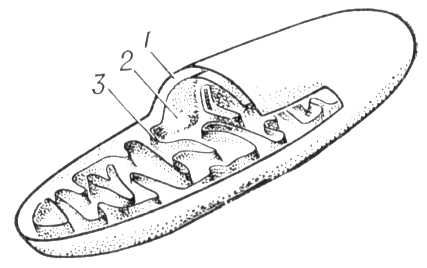 Годовая контрольная работа по биологии10 классВариант-2Выберите один правильный ответ из предложенных.А1.  Какая формулировка соответствует положению клеточной теории?клетки растений имеет оболочку, состоящую из клетчаткиклетки всех организмов сходны по строению, химическому составу жизнедеятельностиклетки прокариот и эукариот сходны по строениюклетки всех тканей выполняют сходные функцииА2. В клетке липиды выполняют функциюкаталитическую                        3) информационнуютранспортную                           4) энергетическуюА3.  Полипептидная цепь, свёрнутая в клубок, - это структура белкапервичная                                 3) третичнаявторичная                                 4) четвертичнаяА4. Рибонуклеиновые кислоты в клетках участвуют в хранении наследственной информациибиосинтезе белковбиосинтезе углеводоврегуляции обмена жировА5. К основным свойствам плазматической мембраны относятнепроницаемость                      3) избирательную проницаемостьсократимость                             4) возбудимость и проводимостьА6. Органоиды, расположенные на гранулярной эндоплазматической сети и участвующие в синтезе белка, это- лизосомы                                     3)  рибосомымитохондрии                               4) хлоропластыА7.  Клетки прокариот, в отличие от клеток эукариот,не имеют плазматической мембраныне имеют оформленного ядрасостоят из более простых органических веществсодержат цитоплазмуА8. Не имеют клеточного строениясинезелёные                                   3) бактериивирусы                                            4) простейшиеА9.  В бескислородной стадии энергетического обмена расщепляются молекулыглюкозы до пировиноградной кислотыбелка до аминокислоткрахмала до глюкозыпировиноградной кислоты до углекислого газа и водыА10.  В результате какого процесса при фотосинтезе образуется кислород?фотолиза водыразложения углекислого газавосстановления углекислого газа до глюкозысинтеза АТФА11. Какой набор хромосом получают гаметы при созревании половых клеток?полиплоидный                               3) гаплоидныйдиплоидный                                   4) тетраплоидныйА12. В результате митозаобразуются гаметыпроявляется комбинативная изменчивостьпроисходит рост организмаобъединяются гены материнского и отцовского организмовА13. В процессе мейоза образуются гаметы с набором хромосомдиплоидным                           3) равным материнскомугаплоидным                            4) удвоеннымА14. Благодаря конъюгации и кроссинговеру происходитуменьшение числа хромосом вдвоеувеличение числа хромосом вдвоеобмен генетической информацией между гомологичными хромосомамиувеличение числа гаметА15. Какова последовательность стадий постэмбрионального развития жука-плавунца?личинка, взрослая особь, куколкакуколка, личинка, взрослая особьличинка, куколка, взрослая особькуколка, взрослая особь, личинкаА16.  При скрещивании чёрного кролика (Аа) с чёрным кроликом (Аа) в поколении F1 получится кроликов100% чёрных75 % чёрных, 25 % белых50 % чёрных, 50 % белых25 % чёрных, 75 % белыхА17. Какие гаметы образуются у особи с генотипом Aabb?Ab, bb                            3) Aa, AAAb, ab                            4) Aa, bbА18. Ген дальтонизма – рецессивный, сцепленный с полом. Укажите генотип мужчины с нормальным цветовым зрением.XdXd                              3)XdYXDXd                             4)XDY       А19.  Причина модификационной изменчивости признаков – изменениегенов                              3) хромосомусловий среды              4) генотипаА20.  Какие методы используются при создании новых пород сельскохозяйственных животных?скрещивание и искусственный отбор     естественный отборхороший уход за животными, режим их питаниямассовый отборВыберите три верных ответа из шести предложенных.B1. При половом размножении животныхвзаимодействуют в основном разнополые особиполовые клетки образуются путём митозаспоры являются исходным материалом при образовании гаметгаметы имеют гаплоидный набор хромосомгенотип потомков является копией генотипа одного из родителейгенотип потомков объединяет наследственную информацию обоих родителейВ2. Мутацию считают генной, еслиона возникла в процессе удвоения ДНКпроисходит замена одного нуклеотида в ДНК  на другойосуществляется перенос участка одной хромосомы на другуюпроисходит выпадение участка хромосомыосуществляется переворот участка хромосомы на 180 градусовпроисходит образование нового аллеля.Установите соответствиеВ3. Установите соответствие между признаком нуклеиновой кислоты и её видом.Признак нуклеиновой кислоты                                          Вид нуклеиновой кислотыА) состоит из двух полинуклеотидных                             1) ДНКцепей, закрученных в спираль                                            2) РНКБ) состоит из одной полинуклеотиднойнеспирализованной  цепиВ) передаёт наследственную информацию из ядра к рибосомеГ) является хранителем наследственной информацииД) состоит из нуклеотидов: АТГЦЕ) состоит из нуклеотидов: АУГЦВ4.Установите соответствие между признаком объекта и формой жизни, для которой он характерен.Признак объекта                                                               Форма жизниА) наличие рибосом                                                           1) неклеточная (вирусы)Б) отсутствие плазматической мембраны                        2) клеточная (бактерии)В) не имеют собственного  обмена веществГ) большинство гетеротрофыД) размножение только в клетках хозяинаЕ) размножение делением клетки             Определите последовательность.В5.  Установите последовательность процессов энергетического обмена.       А) бескислородное расщепление глюкозы       Б) синтез 36 молекул АТФ на кислородном этапе       В) образование пировиноградной кислоты (ПВК)       Г) превращение ПВК в этиловый спирт      Д) распад высокомолекулярных соединений до низкомолекулярныхЗадания со свободным ответом.С1. Известно, что и у дрозофилы, и у человека мужской пол определяется хромосомами XY,  а женский – XX. При этом при генотипе XXY дрозофила будет самкой, а человек мужчиной. Объясните этот феноменС2. Определите тип и фазу деления клетки, изображённой на рисунке. Какие процессы происходят в этой фазе.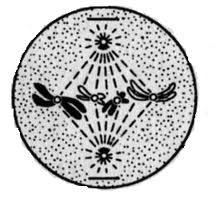 Ответы и критерии.Вариант 1.I часть (А)II часть (В).В1В2.В3.В4.В5.Ш часть (С).С1.С2.Ответы и критерии.Вариант 2.I часть (А)II часть (В).В1В2.В3.В4.В5.Ш часть (С).С1.С2.Бланк для ответов.I часть (А)II часть (В)В1В2.В3.В4.В5.III часть (С)Анализ годовой контрольной работыОбщеобразовательное учреждениеУчительКлассВариант контрольной работыИспользуемый УМККол-во обучающихся в классе__________чел.Кол-во обучающихся, выполнявших работу_______________чел.________%Выполнили работу:На «5» -_______________чел.________%На «4» -_______________чел.________%На «3» -_______________чел.________%На «2» -_______________чел.________%Анализ выполненных заданийЗадание № 1.Верно выполнили задания:___________чел.____________%Справились частично:___________чел.____________%Не справились с заданием:___________чел.____________%Задание № 2.Верно выполнили задания:___________чел.____________%Справились частично:___________чел.____________%Не справились с заданием:___________чел.____________%Задание № 3.Верно выполнили задания:___________чел.____________%Справились частично:___________чел.____________%Не справились с заданием:___________чел.____________%Задание № 4.Верно выполнили задания:___________чел.____________%Справились частично:___________чел.____________%Не справились с заданием:___________чел.____________%Управление образования Администрации Рузского муниципального районаМОУ ДПО (ПК) С «Учебно-методический центр» г. РузыСПЕЦИФИКАЦИЯконтрольно- измерительных материалов для проведения работы муниципального  мониторинга  по  биологии  в   10   классе 2013-2014 учебный годУчебник: Пономарёва И.Н., Корнилова О.А., Лощилина Т.Е. Общая биология. 10 класс.1.Назначение работы – определение уровня подготовки обучающихся 10 классов общеобразовательных учреждений Рузского муниципального района по  биологии    в рамках  муниципального мониторинга «Общая биология».Цель работы: 1.Выявить наиболее трудные для учащихся элементы содержания при изучении раздела «Общая биология».2.Оценить уровень освоения основных формируемых предметом видов деятельности при изучении раздела «Общая биология».2. Документы, определяющие содержание диагностической работыСодержание диагностической работы определяется следующими документами:Федеральный компонент государственного стандарта среднего образования по биологии Примерная программа среднего образования по биологии за X-XI классы.3. Дата проведения работы – 00 мая 2013 г.4. Характеристика структуры и содержания работы Диагностическая работа по биологии для 10 классов содержит 27 заданий, которые различаются как формой представления, так и уровнем сложности. Работа включает следующие типы заданий:1) Задания с выбором ответа, к каждому из которых приводится четыре вариантаответа, из которых верен только один (часть А)2) Задания с выбором трёх ответов из шести (часть В, задания В1, В2)3) Задания на установление соответствия биологических объектов (В3, В4)4) Задания на установление последовательности (В5)5) Задания со свободным ответом (часть С)В работу включаются 27 заданий. Работа охватывает учебный материал, изученный в 10 классе. В рамках каждого варианта работы проверяется уровень подготовки школьников по всем  элементам содержания. Соотношение числа заданий по разным элементам содержания опирается на примерную программу по биологии и отражает учебное время, отводимое в процессе изучения предмета на тот или иной вопрос темы.Работа по биологии   состоит из 4-х  частей:часть 1 (А1–20) содержит задания с кратким ответом базового уровня сложности;часть 2 (В1, В2) содержит задания с выбором ответа базового уровня сложности;часть 3 (В3,В4) содержит задания с кратким ответом повышенного  уровня сложности;часть 4 (В5) содержит задания с кратким ответом повышенного  уровня сложности;часть 5 (С1,С2) содержит задания со свободным ответом повышенного уровня сложности.                  Таблица 1                                      Распределение заданий по частям работы5. Время выполнения работы –   45  минутПримерное время на выполнение заданий составляет:1) для заданий базового уровня сложности – от 1 до 2 минут;2) для заданий повышенной сложности – от 4 до 6 минут 6. Дополнительные материалы и оборудование: не предусмотрены7. Система оценивания отдельных заданий и работы в целом  За верное выполнение задания 1 части (А1-20)  работы обучающийся  получает 1 балл. За неверный ответ или его отсутствие выставляется 0 баллов. Максимальное количество баллов, которое может набрать обучающийся, правильно выполнивший  задания первой  части работы, — 20  баллов. За верное выполнение каждого задания 2 части (В1,В2)  работы обучающийся  получает 1 балл. За неверный ответ или его отсутствие выставляется 0 баллов. Максимальное количество баллов, которое может набрать обучающийся, правильно выполнивший  задания второй части работы, — 6 баллов.  За верное выполнение задания 3 части (В3, В4)  работы обучающийся  получает 1 балл. За неверный ответ или его отсутствие выставляется 0 баллов. Максимальное количество баллов, которое может набрать обучающийся, правильно выполнивший  задания третьей части работы, — 12 баллов.           За верное выполнение задания 4 части (В5)  работы обучающийся  получает 1 балл. За неверный ответ или его отсутствие выставляется 0 баллов. Максимальное количество баллов, которое может набрать обучающийся, правильно выполнивший  задания четвертой  части работы, — 5 баллов.   За верное выполнение 5 части (С1) обучающийся получает 2 балла, а за С2 - 3 балла (см. критерии). Максимальное количество баллов, которое может набрать обучающийся, правильно выполнивший задания пятой части работы, - 5 баллов.Максимальное количество баллов, которое может получить ученик за выполнение всей работы, — 48 баллов  В таблице 2 представлено распределение заданий по элементам содержания тем.Таблица 2Распределение заданий по элементам содержания тем8.Критерии оценки работыОбщая сумма баллов за работу -48  баллов   Если учащийся получает за выполнение всей работы 23 балла и менее, то он имеет недостаточную предметную подготовку по проверяемой теме и нуждается в дополнительном изучении материала и повторной диагностике.   Результат учащегося, лежащий в пределах от 24 до 33 баллов, говорит об усвоении им лишь наиболее важных элементов проверяемой темы, недостаточном владении формируемыми способами деятельности. Учащийся нуждается в серьёзной коррекционной работе по проверяемой теме. Данный уровень усвоения соответствует отметке «удовлетворительно».  При получении 34-43 баллов учащийся показывает усвоение всех содержательных элементов проверяемой темы и оперирования ими на уровне выполнения стандартных учебных задач. Данный уровень усвоения соответствует отметке «хорошо».  При получении 44-48 баллов учащийся демонстрирует освоение предметных знаний на уровне овладения достаточно сложными учебными действиями, умениями применять полученные знания при решении образовательных задач. Данный уровень усвоения соответствует отметке «отлично».Задание А- 20 баллов (за каждый правильный ответ 1 балл)Задание В1, В2 - 6 баллов (за каждый правильный ответ 1 балл)Задание В3, В4- 12 баллов (за каждый правильный ответ 1 балл)Задание В5 -5 баллов (за каждый правильный ответ 1 балл)Задание С1 – 2 балла (см. критерии)Задание С2 – 3 балла (см. критерии) 0-23 балла  отметка  «2»24-33 балла отметка «3»34-43 балла отметка   «4»44-48 баллов отметка «5»Годовая контрольная работа по биологии10 классВариант-1Выберите один правильный ответ из предложенныхА1. Для живых объектов природы , в отличие от неживых тел, характерноуменьшение веса                                   3) дыханиеперемещение в пространстве               4) растворение веществ в водеА2. На каком уровне организации живого осуществляется в природе круговорот веществ?клеточном                                             3) популяционно-видовоморганизменном                                     4) биосферномА3. Биосфера – глобальная экосистема, структурными компонентами которой являютсяклассы и отделы растений                   3) биогеоценозыпопуляции                                              4) классы и типы животныхА4. Границы биосферы определяютсяусловиями, непригодными для жизни колебаниями положительных температурколичеством выпадающих осадковоблачностью атмосферыА5. Клубеньковые бактерии на корнях бобовых растений обладают способностью усваивать молекулярный азот атмосферы, выполняя в биосфере функциюгазовую                                               3) окислительно-восстановительнуюэнергетическую                                  4) биогеохимическуюА6. Появление у древних млекопитающих четырёхкамерного сердца, теплокровности, развитой коры головного мозга – пример:идиоадаптации                                3) биологического прогрессаароморфоза                                      4) биологического регрессаА7. Какие организмы можно отнести к группе продуцентов?зелёные растения                             3) цианобактериирастения- паразиты                          4) растительноядные животныеА8. В круговороте углерода в природе важную роль играют:фотосинтез                                      3) дыханиефотосинтез и дыхание                   4) фотосинтез, дыхание и азотфиксацияА9. Почему дубраву считают биогеоценозом?между всеми обитающими в ней видами существуют родственные связимежду обитающими в ней видами отсутствуют родственные связиособи разных видов скрещиваются между собой и связаны родствомобитающие в ней виды связаны между собой и с факторами неживой природыА10. К абиотическим компонентам экосистемы относят:продуцентов                              3) консументоввоздух в почве                           4) редуцентовА11. Для каждого следующего уровня пищевой цепибиомасса организмов обычно больше, чем для предыдущегобиомасса организмов сравнима с биомассой предыдущего уровнясумма биомасс организмов двух следующих уровней равна биомассе предыдущегобиомасса организмов обычно меньше, чем для предыдущегоА12. Между лосями и зубрами наблюдается конкуренция, так как они:имеют одинаковую окраску                          3) имеют немногочисленное потомствоимеют примерно одинаковые размеры тела      4) питаются сходной пищейА13. Назовите тип отношений лисиц и полёвок в биогеоценозе.конкуренция                              3) хозяин – паразитсимбиоз                                      4) хищник – жертваА14. Связи, возникающие между популяцией клевера на лугу и опыляющими его шмелями, - примерхищничества                          3) симбиозаконкуренции                          4) паразитизмаА15. Естественная смена одних растительных сообществ другими выражается в том, что:ни один вид не уничтожается полностью другим видомв экосистеме постоянно происходит колебание численности видовменее приспособленные виды вытесняются более приспособленнымина смену менее устойчивой экосистеме приходит более устойчиваяА16. Для определения вида недостаточно использовать только морфологический критерий, так каксуществуют виды- двойникивиды разделены на популяцииблизкие виды могут занимать один ареалразные виды могут скрещиватьсяА17. Расширение ареала вида, изоляция входящих в него популяций, воздействие на них движущих сил эволюции – причины:экологического видообразованиягеографического видообразованиябиологического регрессабиоритмов в природеА18. Материалом для эволюции является:борьба за существование                 3) естественный отбормутационный процесс                      4) модификационная изменчивостьА19. Общими предками человека и человекообразных обезьян былилемуры                            3) дриопитекиавстралопитеки              4) гориллыА20. Человек в отличие от человекообразных обезьян обладаетспособностью к трудовой деятельностичетырёхкамерным сердцемзаботой о потомствеобъёмным зрениемВыберите три верных ответа из шести предложенных.В1. Результатом эволюции являетсяпоявление новых засухоустойчивых сортов растенийвозникновение новых видов в изменившихся условиях средывыведение высокопродуктивных пород крупного рогатого скотаформирование новых приспособлений к жизни в изменившихся условияхсохранение старых видов в стабильных условиях обитанияполучение высокопродуктивных бройлерных курВ2. Биогеоценозы характеризуютсясложными пищевыми цепямипростыми пищевыми цепямиотсутствием видового разнообразияналичием естественного отборазависимостью от деятельности человекаустойчивым состояниемУстановите соответствиеВ3. Установите соответствие между признаком обыкновенной беззубки и критерием вида, который он характеризуетПризнак                                                                        Критерий видаА) тело покрыто мантией                                          1) морфологическийБ) раковина имеет две створки                                   2) экологическийВ) обитает в пресных водоёмахГ) кровеносная система незамкнутаяД) питается водными микроорганизмамиЕ) личинка развивается в водеВ4. Установите соответствие между характеристикой организма и его принадлежностью к функциональной группеХарактеристика организмов                                Функциональная группаА) синтезируют органические                                1) продуценты вещества из неорганических                                  2) консументыБ) используют готовые органические веществаВ) используют неорганические вещества почвыГ) растительноядные и плотоядные животныеД) аккумулируют солнечную энергиюЕ) в качестве источника энергии используют животную и растительную пищу  Определите последовательность.В5. Установите хронологическую последовательность таксонов, используемых в систематике человека, начиная с наиболее крупного.А) семейство ГоминидыБ) отряд ПриматыВ) тип ХордовыеГ) род ЧеловекД) класс МлекопитающиеЗадания со свободным ответом.C1.  Численность популяции окуней в реке сокращается в результате загрязнения воды сточными водами, уменьшения численности растительноядных рыб, уменьшения содержания кислорода в воде зимой. Какие группы экологических факторов представлены в данном перечне?С2. Объясните, как осуществляется саморегуляция в водоёме на примере соотношения численности щук и плотвы.Годовая контрольная работа по биологии10 классВариант-2Выберите один правильный ответ из предложенных.А1.Живое от неживого отличается способностьюизменять свойства объекта под воздействием средыучаствовать в круговороте веществвоспроизводить себе подобныхизменять размеры объекта под воздействием средыА2. На каком уровне организации происходит реализация наследственной информации?биосферном                                          3) популяционномэкосистемном                                       4) организменномА3. Биосфера – глобальная экосистема, структурными компонентами которой являютсяклассы и отделы растений                   3) биогеоценозыпопуляции                                              4) классы и типы животныхА4. Границы биосферы определяютсяусловиями, непригодными для жизни колебаниями положительных температурколичеством выпадающих осадковоблачностью атмосферыА5. Функцию живого вещества, связанную с поглощением организмами из окружающей среды химических элементов и накоплением их в клетках тела, называютвосстановительной                                  3) концентрационнойокислительной                                         4) газовойА6. Важнейшие ароморфозы, обеспечившие выход древних земноводных на сушу, - появлениепарных плавников и жаберного дыханиячешуи слизи на поверхности телаобъёмной грудной клеткирасчленённых конечностей и лёгочного дыханияА7. Какие организмы в экосистеме преобразуют солнечную энергию в химическую?редуценты                                                 3) консументы II порядкаконсументы III порядка                           4) продуцентыА8. Кораллы, строящие известняковые рифывыводят часть углерода из круговоротавозвращают углерод в круговоротвыводят часть азота из круговоротавозвращают часть азота в круговоротА9. Лес считают биогеоценозом, так как обитающие в нём видыприспособлены к длительному совместному проживанию и к неживой природесформировались в процессе эволюции под действием движущих силвступают в конкурентные отношения между собой  имеют родственные связи и сходное строениеА10. К биотическим компонентам экосистемы относятгазовый состав атмосферы           3) состав и структуру почвыособенности климата и погоды    4) продуцентов, консументов, редуцентовА11.  Для каждого следующего уровня пищевой цепибиомасса организмов обычно больше, чем для предыдущегобиомасса организмов сравнима с биомассой предыдущего уровнясумма биомасс организмов двух следующих уровней равна биомассе предыдущегобиомасса организмов обычно меньше, чем для предыдущегоА12. Взаимоотношения между клещами и млекопитающими – пример паразитизма, так как клещи питаются кровью млекопитающихмлекопитающие способствуют расселению клещейклещи не приносят млекопитающим вредаклещи переносят возбудителей заболеваний млекопитающихА13. Между лосями и зубрами наблюдается конкуренция, так как они:имеют одинаковую окраску                          3) имеют немногочисленное потомствоимеют примерно одинаковые размеры тела      4) питаются сходной пищейА14. Связи, возникающие между популяцией клевера на лугу и опыляющими его шмелями, - примерхищничества                          3) симбиозаконкуренции                          4) паразитизмаА15. Примером смены экосиситем служитотмирание надземных частей растений зимой на лугусокращение численности хищников в лесуизменение внешнего облика лесного сообщества зимойзарастание водоёмаА16. Условия обитания разных видов лютиков – это пример критерия видафизиологического                               3) географическогоэкологического                                    4) генетическогоА17. Географическое видообразование, в отличие от экологического, связано с пространственной изоляцией популяцийсезонной изоляцией популяциймежвидовой и межродовой гибридизациейгенными и геномными мутациямиА18. Каково значение борьбы за существование в эволюции?сохранение особей преимущественно с полезными изменениями сохранение особей с любыми наследственными изменениями создание материала для отбораобострение взаимоотношений между особямиА19. Какая ископаемая форма человека принадлежит современным людям?кроманьонец                               3)австралопитекпитекантроп                                4) синантропА20. Человек, в отличие от млекопитающих животныхобладает возбудимостью               3) имеет кору головного мозгамыслит абстрактно                         4) обладают раздражимостью Выберите три верных ответа из шести предложенныхВ1. Какие из перечисленных примеров относят к ароморфозам?появление однопалых конечностей у лошадивозникновение теплокровности у позвоночныхпоявление полового размноженияразвитие подушечек на пальцах у кошачьихразвитие членистых конечностей у членистоногихсеребристая окраска у рыб, обитающих в верхних слоях водоёмовВ2. В природной экосистеме, в отличие от искусственнойдлинные цепи питанияпродуценты изымаются из круговоротанебольшое число видовосуществляется саморегуляциязамкнутый круговорот веществиспользуются дополнительные источники энергии наряду с солнечнойУстановите соответствиеВ3. Установите соответствие между характеристикой среды обитания и видом экологического фактора.Характеристика                                                  Вид фактораА) постоянство газового состава атмосферы   1) биотическийБ) изменение толщины озонового экрана         2) абиотическийВ) изменение влажности воздухаГ) изменение численности консументовД) изменение численности продуцентовЕ) увеличение численности паразитовВ4.  Установите соответствие между характеристикой печёночного сосальщика и критерием вида, для которого она характерна.Характеристика                                                    Критерий видаА) личинка живёт в воде                                       1) морфологическийБ) тело уплощено                                                   2) экологическийВ) по образу жизни – паразитГ) имеет две присоскиД) пищеварительная система имеет ротовое отверстиеЕ)питается тканями хозяина  Определите последовательность.В5. Установите хронологическую последовательность антропогенеза.А) человек умелыйБ) человек прямоходящийВ) дриопитекГ) человек разумныйД) австралопитекЗадания со свободным ответом.С1.  Почему растения (продуцентов) считают начальным звеном круговорота веществ и превращений энергии в экосистеме?С2. Белки, как правило, обитают в хвойном лесу и питаются преимущественно семенами ели. Какие биотические факторы могут привести к сокращению численности популяции белок?Ответы и критерии.Вариант 1.I часть (А)II часть (В).В1В2.В3.В4.В5.Ш часть (С).С1.С2.Ответы и критерии.Вариант 2.I часть (А)II часть (В).В1В2.В3.В4.В5.Ш часть (С).С1.С2.Бланк для ответов.I часть (А)II часть (В)В1В2.В3.В4.В5.III часть (С)Анализ годовой контрольной работыОбщеобразовательное учреждениеУчительКлассВариант контрольной работыИспользуемый УМККол-во обучающихся в классе__________чел.Кол-во обучающихся, выполнявших работу_______________чел.________%Выполнили работу:На «5» -_______________чел.________%На «4» -_______________чел.________%На «3» -_______________чел.________%На «2» -_______________чел.________%Анализ выполненных заданийЗадание № 1.Верно выполнили задания:___________чел.____________%Справились частично:___________чел.____________%Не справились с заданием:___________чел.____________%Задание № 2.Верно выполнили задания:___________чел.____________%Справились частично:___________чел.____________%Не справились с заданием:___________чел.____________%Задание № 3.Верно выполнили задания:___________чел.____________%Справились частично:___________чел.____________%Не справились с заданием:___________чел.____________%Задание № 4.Верно выполнили задания:___________чел.____________%Справились частично:___________чел.____________%Не справились с заданием:___________чел.____________%№ Части работы Число заданий  Максимальный балл Тип заданий 1 Часть 1 (А)2020Задание с выбором ответа базового уровня сложности2 Часть 2 (В1,В2)26Задания с выбором ответа базового уровня сложности3Часть3 (В3, В4)212Задания на установление соответствия повышенного уровня сложности4Часть 4 (В5)15Задания на определение последовательности повышенного уровня сложности5Часть 5 ( С1, С2)25 (С1-2, С2 – 3)Задания со свободным ответом повышенного уровня сложностиИтогоИтого2748Темы курса «Общая биология»Число заданийКлетка10Организм17А1А2А3А4А5А6А7А8А9А102111213113А11А12А13А14А15А16А17А18А19А201344312343235126АБВГДЕ121221АБВГДЕ112122АВДГБСодержание верного ответа и указания к оцениванию (допускаются иные формулировки ответа, не искажающие его смысла)БаллыУ человека пол определяется наличием У-хромосомы, если она есть – будет мужчина, если нет- женщина.У дрозофилы пол орпеделяется количеством Х-хромосом в геноме, наличие У-хромосом при определении пола роли не играет.Ответ включает все названные выше элементы и не содержит биологических ошибок.2Ответ включает 1 из названных элементов и не содержит биологических ошибок, ИЛИ ответ включает 2 названных выше элемента, но содержит негрубые биологические ошибки.1Ответ неправильный.0Максимальный балл2Содержание верного ответа и указания к оцениванию (допускаются иные формулировки ответа, не искажающие его смысла)БаллыНа рисунке изображена митохондрия..1-внешняя мембрана, 2- внутренняя мембрана, 3-кристы (впячивания внутренней мембраны)В митохондрии происходит кислородный этап клеточного дыхания.Ответ включает все названные выше элементы и не содержит биологических ошибок.3Ответ включает 2 из названных выше элементов и не содержит биологических ошибок ,ИЛИ включает 3 названных выше  элемента, но содержит негрубые биологические ошибки.2Ответ включает 1 из названных элементов и не содержит биологических ошибок, ИЛИ ответ включает 2 названных выше элемента, но содержит негрубые биологические ошибки.1Ответ неправильный.0Максимальный балл3А1А2А3А4А5А6А7А8А9А102432332211А11А12А13А14А15А16А17А18А19А203323322421146126АБВГДЕ122112АБВГДЕ211212ДАВГБСодержание верного ответа и указания к оцениванию (допускаются иные формулировки ответа, не искажающие его смысла)Баллы1.У человека пол определяется наличием У-хромосомы, если она есть – будет мужчина, если нет- женщина.У дрозофилы пол орпеделяется количеством Х-хромосом в геноме, наличие У-хромосом при определении пола роли не играет.Ответ включает все названные выше элементы и не содержит биологических ошибок.2Ответ включает 1 из названных элементов и не содержит биологических ошибок, ИЛИ ответ включает 2 названных выше элемента, но содержит негрубые биологические ошибки.1Ответ неправильный.0Максимальный балл2Содержание верного ответа и указания к оцениванию (допускаются иные формулировки ответа, не искажающие его смысла)Баллы1.На рисунке изображена метафаза митоза.2.В этой фазе двухроматидные хромосомы выстраиваются в плоскости экватора;        3.Нити веретена деления прикрепляются к центромерам хромосом.Ответ включает все названные выше элементы и не содержит биологических ошибок.3Ответ включает 2 из названных выше элементов и не содержит биологических ошибок ,ИЛИ включает 3 названных выше  элемента, но содержит негрубые биологические ошибки.2Ответ включает 1 из названных элементов и не содержит биологических ошибок, ИЛИ ответ включает 2 названных выше элемента, но содержит негрубые биологические ошибки.1Ответ неправильный.0Максимальный балл3А1А2А3А4А5А6А7А8А9А10А11А12А13А14А15А16А17А18А19А20АБВГДЕАБВГДЕ№ Части работы Число заданий  Максимальный балл Тип заданий 1 Часть 1 (А)2020Задание с выбором ответа базового уровня сложности2 Часть 2 (В1,В2)26Задания с выбором ответа базового уровня сложности3Часть3 (В3, В4)212Задания на установление соответствия повышенного уровня сложности4Часть 4 (В5)15Задания на определение последовательности повышенного уровня сложности5Часть 5 ( С1, С2)25 (С1-2, С2 – 3)Задания со свободным ответом повышенного уровня сложностиИтогоИтого2748Темы курса «Общая биология»Число заданийВведение в курс общей биологии.2Биосферный уровень жизни.7Биогеоценотический уровень жизни.8Популяционно-видовой уровень жизни.10А1А2А3А4А5А6А7А8А9А103431121242А11А12А13А14А15А16А17А18А19А204443412231245146АБВГДЕ112122АБВГДЕ121212ВДБАГСодержание верного ответа и указания к оцениванию (допускаются иные формулировки ответа, не искажающие его смысла)Баллы1.Биотические факторы – антропогенный и пищевой 2.Абиотический фактор – климатический.Ответ включает все названные выше элементы и не содержит биологических ошибок.2Ответ включает 1 из названных элементов и не содержит биологических ошибок, ИЛИ ответ включает 2 названных выше элемента, но содержит негрубые биологические ошибки.1Ответ неправильный.0Максимальный балл2Содержание верного ответа и указания к оцениванию (допускаются иные формулировки ответа, не искажающие его смысла)Баллы1.При увеличении численности плотвы увеличивается численность щук.2.Увеличение численности щук приводит к сокращению численности плотвы.3.Сокращение численности плотвы приводит к сокращению численности щук, а при уменьшении численности щук увеличивается численность плотвы.Ответ включает все названные выше элементы и не содержит биологических ошибок.3Ответ включает 2 из названных выше элементов и не содержит биологических ошибок ,ИЛИ включает 3 названных выше  элемента, но содержит негрубые биологические ошибки.2Ответ включает 1 из названных элементов и не содержит биологических ошибок, ИЛИ ответ включает 2 названных выше элемента, но содержит негрубые биологические ошибки.1Ответ неправильный.0Максимальный балл3А1А2А3А4А5А6А7А8А9А103431344114А11А12А13А14А15А16А17А18А19А204143441413235145АБВГДЕ222111АБВГДЕ212211ВДАБГСодержание верного ответа и указания к оцениванию (допускаются иные формулировки ответа, не искажающие его смысла)Баллы1.Создают органические вещества из неорганических и обеспечивают органическими веществами и энергией животных. 2.Аккумулируют солнечную энергию.Ответ включает все названные выше элементы и не содержит биологических ошибок.2Ответ включает 1 из названных элементов и не содержит биологических ошибок, ИЛИ ответ включает 2 названных выше элемента, но содержит негрубые биологические ошибки.1Ответ неправильный.0Максимальный балл2Содержание верного ответа и указания к оцениванию (допускаются иные формулировки ответа, не искажающие его смысла)Баллы1.Неурожай семян ели.2.Увеличение численности хищников – лисиц, куниц.3.Увеличение численности паразитов, болезнетворных организмов.Ответ включает все названные выше элементы и не содержит биологических ошибок.3Ответ включает 2 из названных выше элементов и не содержит биологических ошибок ,ИЛИ включает 3 названных выше  элемента, но содержит негрубые биологические ошибки.2Ответ включает 1 из названных элементов и не содержит биологических ошибок, ИЛИ ответ включает 2 названных выше элемента, но содержит негрубые биологические ошибки.1Ответ неправильный.0Максимальный балл3А1А2А3А4А5А6А7А8А9А10А11А12А13А14А15А16А17А18А19А20АБВГДЕАБВГДЕ